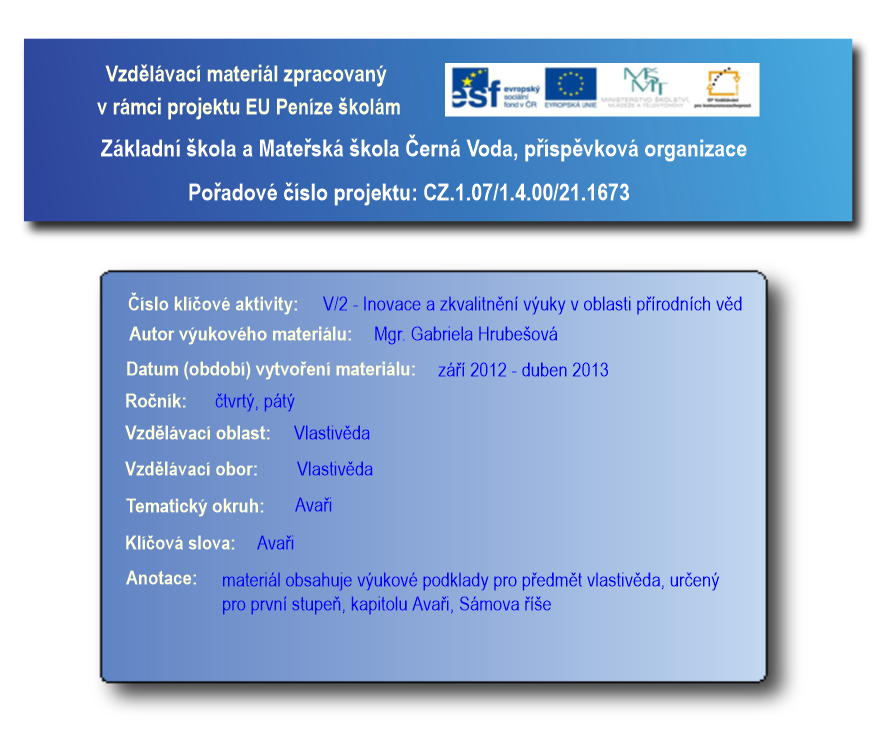 SÁMOVA ŘÍŠE - AVAŘI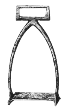 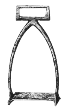 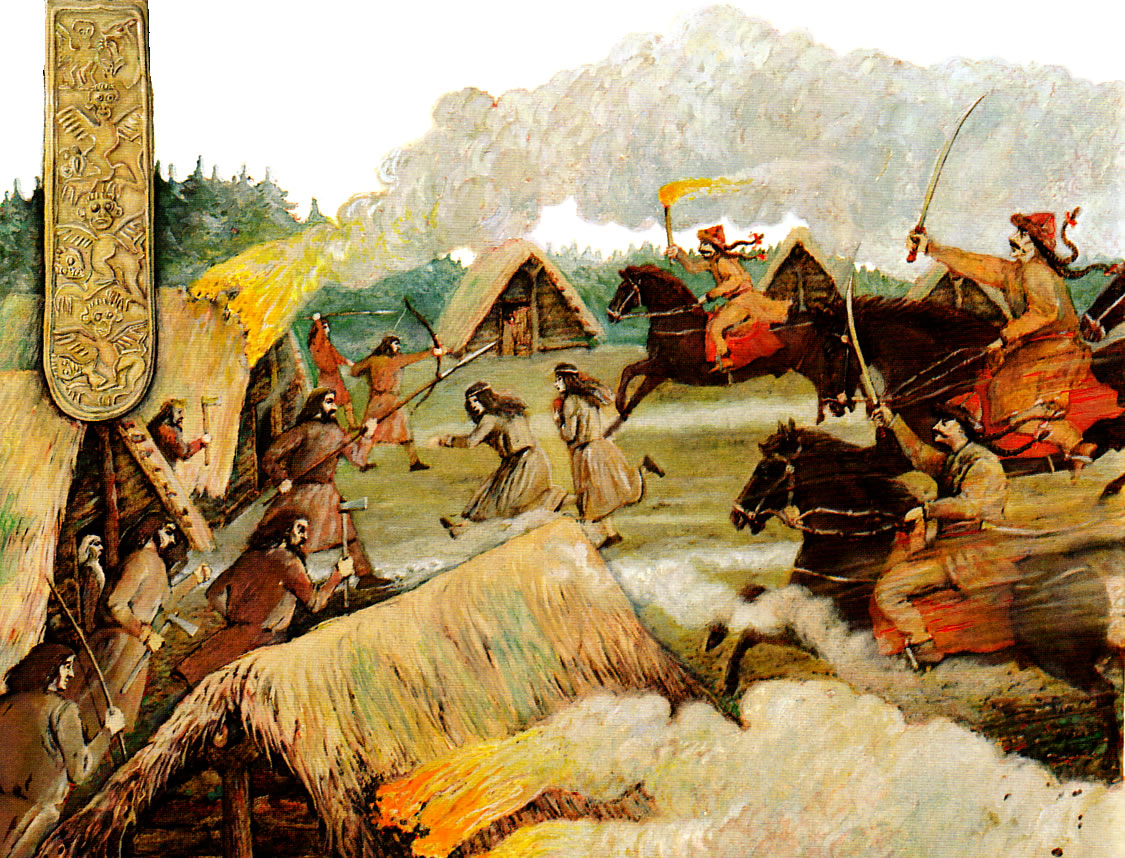 SÁMOVA ŘÍŠE – AVAŘI – procvičováníNakresli avarského bojovníka, co mu nesmělo chybět?Popiš, kdo Avaři byli, jak asi mohli vypadat (komu se podobali)?Víš odkud, a kdy asi se Avaři objevili v Evropě?SÁMOVA ŘÍŠE – AVAŘI – testJakou vymožeností vynikali avarští bojovníci nad ostatní evropské národy?Vysvětli, co znamená, že Avaři byli kočovný národ.Popiš, čím se živili.Kdo byl Sámo?Jakými zbraněmi Avaři bojovali?Se kterým národem se Avaři v Evropě setkali a ohrožovali jej?